Publicado en Madrid el 17/09/2019 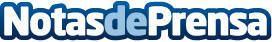 Oktoberfest o cómo disfrutar las relaciones entre cervezas Según una encuesta de JOYclub, un 18% de los asistentes afirma que una aventura con otra persona es la principal razón para asistir al Oktoberfest en Alemania. Un 67% de los participantes del Oktoberfest conoció a su affaire mientras pedía una cervezaDatos de contacto:Patricia699275677Nota de prensa publicada en: https://www.notasdeprensa.es/oktoberfest-o-como-disfrutar-las-relaciones Categorias: Internacional Gastronomía Viaje Sociedad Entretenimiento Restauración http://www.notasdeprensa.es